 NAME OF APPLICANT________________________    NORTH CAROLINA ALPHA DELTA KAPPA 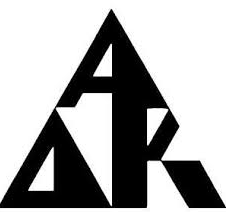    SCHOLARSHIP APPLICATION         2018-2019THIS SCHOLARSHIP APPLICATION INCLUDES THE FOLLOWING COMPONENTS: Coversheet with Alpha Delta Kappa sponsoring information2.Scholarship description for: The Clare Johnson Marley-Mary Earle Berger Fine Arts Scholarship (flash drive, CD or DVD needed)                                                                                                                                                                                                                                                                    Applicant verification Applicant data sheet  List of extracurricular involvement and honors  Parent/Guardian Endorsement  High School transcript showing class rank GPA (weighted or unweighted)  College entrance exam scores (either SAT or ACT)  Two letters of recommendation10.Personal statement from the applicant detailing his or her plans, career goals, and reasons for wanting this scholarship.ALL APPLICATION COMPONENTS MUST BE RECEIVED BY THE LOCAL CHAPTERSCHOLARSHIP CHAIRMAN LISTED BELOW BY:   FEBRUARY 1*FAILURE TO MEET THIS DEADLINE WILL ELIMINATE THE APPLICANTFROM CONSIDERATION.SPONSORING CHAPTER:   Alpha Theta                                      District:    8Chapter President: Kathy Goodson*Chapter Scholarship Chairman: Pam Hinson*Scholarship Chair’s Address: 2817 Margots Avenue                                                       Wake Forest NC 27587Email: pamsandersonhinson@gmail.comPhone: 919-244-6218											NAME OF APPLICANT____________________________Page 2 SCHOLARSHIP DESCRIPTION: Please read the scholarship description and its accompanying requirements.The Clare Johnson Marley-Mary Earle Berger Fine Arts Scholarship is open to any student who is currently graduating from an accredited high school in North Carolina and who expects to enroll in a four-year college or university next fall, and who is declaring as his/her major an area of the fine arts.This is a one-year (non-renewable scholarship in the amount of $2000.Eligibility Requirements:	 a.  Academic rank in top 20% of class  b.  Minimum SAT score of 1220 or ACT composite score of 25 c.  Good character d.  Participation in extra-curricular activities (school & community) e.  Financial need--not the primary consideration**Applicant must include a flash drive, CD or DVD of yourself demonstrating proof of talent or ability in the fine arts (performance or portfolio) with your application materials.  We would like to see you actually performing or explaining your work.Some suggestions:Music: Four to ten minutes of recording (flash drive, CD or DVD); compositions to be chosen from Baroque, Classical Romantic, Impressionistic or Contemporary repertoire.  Be sure to include, in written form, the titles and composers of the selections recorded.Dance: Four to ten minutes on flash drive or DVD. Be sure to include, in written form, descriptive information about choreography, presentation and technique.Visual Arts: Four to ten examples (on flash drive or CD), in more than one medium.  Be sure to include, in written form for each example: medium used, age at the time of completion, and any other information that may assist the committee.  Please do not send original copies of artwork.Drama: Four to ten minutes on flash drive or DVD, featuring monologue or another dramatic scene. Other actors may be in the scene, but the applicant’s part should be primary.  Be sure to include, in written form, an explanation of the set-up and any other information that may assist the committee.  A script or written excerpt should be included.3.APPLICANT VERIFICATION:I verify that the information and statements made in this application are complete and accurate and the creative work presented is solely my own.                                                          ________________________________________                     ___________________	      APPLICANT’S SIGNATURE				                           DATENAME OF APPLICANT____________________________Page 34.APPLICANT DATA SHEET: (Please type or print in ink)Name: _____________________________________________________________________________                     Last			First			Middle			Preferred NameHome Address: ________________________________________________________________________Street/PO Box		     _________________________________________________________________________                                City				                 State                                                	ZipDate of Birth: __________________________________________________________________________                                 Month				Day			YearPhone Number(s): ______________________________________________________________________Email Address: _________________________________________________________________________Name of High School: __________________________________________________________________High School Address: __________________________________________________________________Expected Graduation Date: _____________________________________________________________Father or Guardian’s Name: ____________________________________________________________Mother or Guardian’s Name: ___________________________________________________________How many persons are dependent on your parents? ____________________________________NAME OF APPLICANT_____________________________Page 4What work (for pay) have you done during the last school year or will plan to do this summer?________________________________________________________________________________________________________________________________________________________________________________Name of college or university you plan to attend and have been accepted: ___________________________________________________________________________________________What is the approximate cost to attend the college/university of your choice next year?_____________________________________________________________________________Have you applied for financial assistance through the college’s Student Aid Office and/or through a need analysis form (FAFSA) and/or Profile? _______________________________Other scholarships for which you have applied: NAME OF APPLICANT_____________________________Page 55.EXTRACURRICULAR INVOLVEMENT AND HONORS:  Please provide a typed list of  your extracurricular activities (clubs, sports, fine arts groups, volunteer work, scouting, hobbies, jobs, internships, etc.).  Include the years you participated and the number of hours per week devoted to each. Also list awards or recognitions you have received.  Attach as many pages as needed.6.PARENT OR GUARDIAN ENDORSEMENT    I, __________________________________________________ hereby declare that, to the best of                                                        Parent or Guardian -- please printmy knowledge, the foregoing statements are complete and correct, and I approve______________________________________’s application for this North Carolina Alpha Delta Kappa         Name of Applicant--please printScholarship.Signature of Parent/Guardian: ________________________________________        Date__________________ 7.TRANSCRIPT: Please attach your official mid-year transcript showing courses taken, class rank and GPA (weighted and unweighted). Your transcript should be in a sealed envelope with the signature of your school counselor across the seal.8.COLLEGE ENTRANCE EXAMINATION SCORES:  Please attach a copy of your college entrance exam scores--either SAT or ACT.9.LETTERS OF RECOMMENDATION:  Please submit two letters of recommendation, as follows:  one from a teacher; one from another adult of the applicant’s choosing (teacher, school counselor, coach, pastor, supervisor, or other qualified individual). The letters should outline the character traits, special talents and abilities, examples of leadership and service, etc., of the applicant.  The letters should be submitted with the scholarship application to the Scholarship Chairman of the sponsoring Alpha Delta Kappa chapter to be received by the due date of February 1.   10.PERSONAL STATEMENT:  Please attach a typed personal statement detailing your college      plans, career goals and your reason(s) for wanting this scholarship.               Please remember that your application must be received by the Alpha Delta Kappa Scholarship Chairman listed on the front cover by February 1.  